21 DaysScott Helman 2017or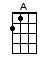 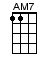 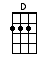 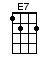 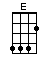 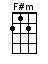 INTRO:  / 1 2 3 4 /[A] / [A][D] / [A] / [A][D] /[A] / [A][D] / [A] / [A][D]Twenty-one [A] days [A]'Til the [D] zombies [A] come [A]And the [AM7] Earth is [F#m] done[D] I'm gonna love some-[A]one [A]You [D] look so [A] calm [A]Not [D] one bit [A] scared [A]And the [AM7] monsters [F#m] stare[D] What I got, I'll [A] share [E7]CHORUS:So let 'em burn the [D] world [A]If a cardboard [F#m] castle [AM7]Is all we [D] have lo-o-o-[A]oveWe can make it [E7] sweet [E7]I wanna live with [D] you [A]In a cardboard [F#m] castle [AM7]I know it won't [D] last bu-u-u-[A]utNeither will [E7] we [E7] who-o-o-o-[A]oooo / [A][D] /[A] / [A][D] / [F#m] / [F#m][D] / [A] / [A]We [D] woke up [A] dazed [A]With the [D] animals [A] gone [A]And you [AM7] told me [F#m] "love[D] There's nowhere left to [A] run" [A]And [D] all of the [A] fighting [A]And [D] all the World [A] Wars [A]It [AM7] makes you [F#m] wonder [D]What it was all [A] for [E7]CHORUS:I wanna live with [D] you [A]If a cardboard [F#m] castle [AM7]Is all we [D] have lo-o-o-[A]oveWe can make it [E7] sweet [E7]I wanna live with [D] you [A]In a cardboard [F#m] castle [AM7]I know it won't [D] last bu-u-u-[A]utNeither will [E7] we [E7] who-o-o-o-[A]oooo / [A][D] /[A] / [A][D] / [F#m] / [F#m][D] / [A] / [A][AM7] /BRIDGE:[D] Never hiding under newspaper sheets[A] We'll keep fighting even when we're weak[F#m] And I will kiss you as the red sky bleedsWe'll [E7] show them how to loveTwenty-one [A] days [A]'Til the [D] zombies [A] come [A]And the [AM7] Earth is [F#m] done[D] I'm gonna love some-[A]one [A]CHORUS:So let 'em burn the [D] world [A]If a cardboard [F#m] castle [AM7]Is all we [D] have lo-o-o-[A]oveWe can make it [E7] sweet [E7]I wanna live with [D] you [A]In a cardboard [F#m] castle [AM7]I know it won't [D] last bu-u-u-[A]utNeither will [E7] we [E7] who-o-o-o-[A]oooo / [A][D] /[A] / [A][D] / [F#m] / [F#m][D] / [A]orwww.bytownukulele.ca